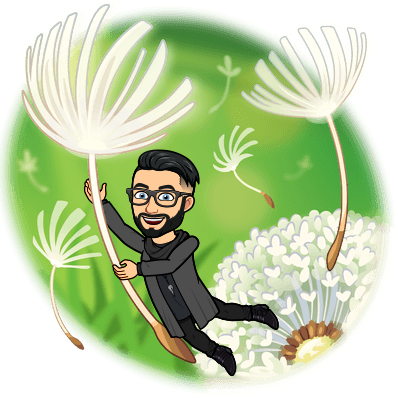 DateHeight of plant